Subject: __________SCIENCE___Mr. Alan Parfitt______				Annual Year Planning 2020-21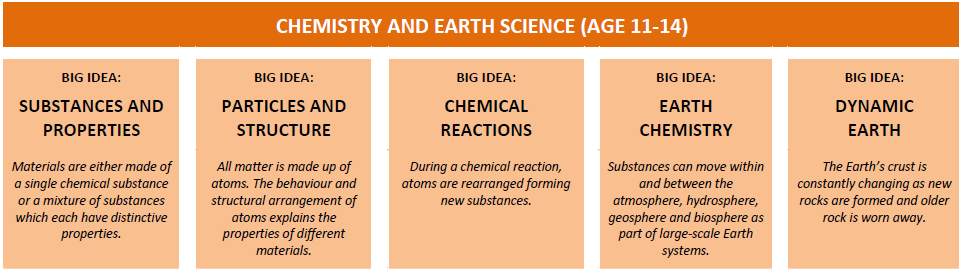 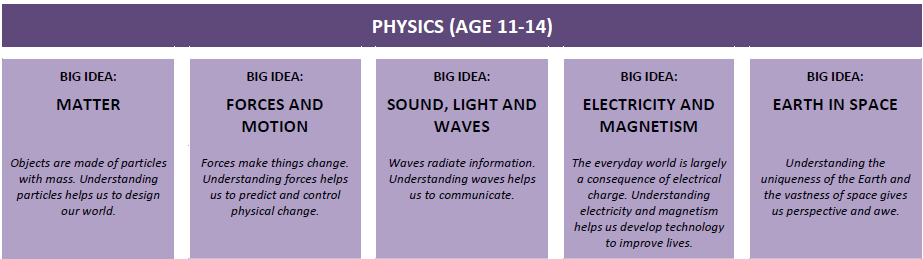 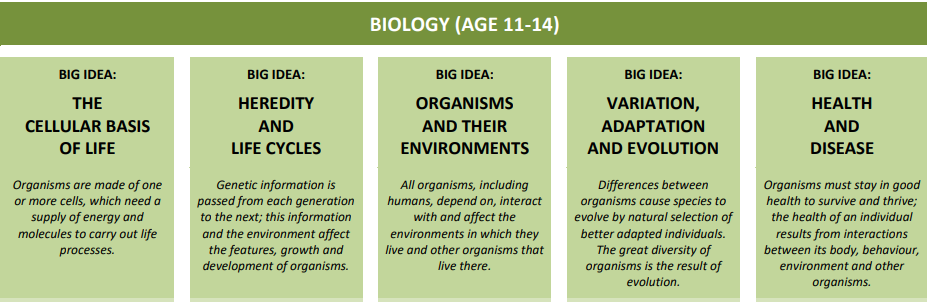 GroupAutumn TermAutumn TermSpring TermSpring TermSummer TermSummer TermGroupTerm 1Term 2Term 3Term 4Term 5Term 6Year 7Big Idea 1 Biology Cellular basis of LifeTopic 1 cellskc 1 CELLS LIVING/DEAD/NEVER ALIVEkC2 CELLS AND CELL STRUCTURESkc 3 CELL SIZE AND SHAPEKC 4 DIFFUSION AND CELL MEMBRANEBI1 Chemistry substances and propertiesTopic 1 properties and materialskc1 composite materialskc2 classifying materials BI 1 ChemistrySubstances and propertiesTopic 2 substances and mixtures.KC 1 SubstanceKC 2 solutionsKc 3 separating solutions.Physics BI 1 MatterTopic 1 heating and coolingKC 1 temperatureKC 2 heating/ coolingKC 3 Thermal conductionKC 4 thermal store of energyPhysics BI 1 MatterTopic 2 Floating and sinkingKC 1 floating/ sinkingKC 2 Floating/ sinking and densityKC 3 convectionChemistry BI 1 Substances and propertiesTopic 3 solubilityKC 1 comparing solubilityBiology  BI 1 CELLULAR BASIS OF LIFE  Topic 2 cells to organ systemsKC 1 working together- cellsKC 2 supplying cells- circulatory system, digestive and gas exchange systems.KC 3 human skeleton and musclesPhysics BI 2 forces and motionTopic 1 ForcesKC 1 what forces doKC 2 describing forcesKC 3 balanced and unbalanced forcesChemistry BI 1 Substances and propertiesTopic 3 acids and alkalisKC 1 Ph scale Topic 4 periodic tableKC 1 trends in the periodic tableBiology BI 1 cellular basis of lifeTopic 3 BiochemistryKC 1 plant nutrients and photosynthesisBiology BI 2 heredity and life cyclesTopic 1 inheritance and the GenomeKC 1 heredity and genetic infoKC 2 structure and functions of genomeBiology BI 2 heredity and life cyclesTopic 2 Changes within an organism’s lifetimeKC 1 growthKc 2 Life cyclesBI 2 forces and motionTopic 1 forces KC 4 FrictionKC 5 Energy stores and transfersYear 8Biology BI 3 Organisms and their environmentTopic 1 Organisms and their environmentKC 1 Food chains and food websKC 2 interdependence within ecosystemsPhysics BI 1 Forces and motionTopic 2 Moving by ForceKC1 describing speedKC 2 motion graphsKc 3 changing motionKc 4 dragChemistry BI 2 particles and structureTopic 1 substances and mixturesKC 1 particle model for S/L/GKC 2 particles in solutionsTopic 2 elements and compoundsKC 1 atoms and moleculesKC 2 symbols and formulaeBiology BI 3 Organisms and their environmentTopic 3 Biodiversity and human impactsKC 1 Biodiversity, conservation and sustainability.Chemistry BI 2 particles and structureTopic 3chemical changekc 1 rearrangement of atomsTopic 4 understanding chemical reactionsKC 1 representing reactionsKC 2 conservation of massTopic 5 EvaporationKC 1 explaining evaporationTopic 6 periodic tableKC 1 atomic modelBiology BI 4 variation/ adaptability/ evolutionTopic 1 variationKC 1 differences within speciesKC 2 changes in species over time- fossil evidenceTopic 2 classificationKC1 identifying and classifying organismsTopic 3 Adaptation and evolution.Big Idea 3 PhysicsSound and light wavesTopic 1 sound and lightKC 1 production and transmission of soundKC 2 characteristics of lightChemistry BI 3 chemical reactionsTopic 1 chemical changeKC 1 chemical changeKC 2 formation of new substancesTopic 2 Understanding chemical reactionsKC 1 Reactions in solutionKC 2 combustionTopic 3 energy and reactionsKC 1 exothermic and endothermic reactionsTopic 4 acids and alkalisKC 1 neutralisationPhysics Big idea 3 Sound and light wavesTopic 2 how we seeKC 1 passive model of visionKC 2 seeing in colourTopic 3 Making imagesKC 1 ray model of light to explain imagesKC 2 refraction and lensesTopic 4 wavesKC 1 waves on water and ropesKC 2 wave model of sound.Year 9Biology Big idea 5 Health and diseaseTopic 1 what are health and diseasesKC 1 good and ill healthKC 2 diseaseTopic 2 Human lifestyles and healthKC 1 diet and exerciseTopic 3 Health and infectious diseaseKC 1 PathogensKC 2 Preventing infection.Physics Big Idea 4 Electricity and MagnetismTopic 1 simple electric circuitsKC 1 electric circuitsKC 2 electric currentPhysics Big Idea 4 electricity and MagnetismTopic 1 making simple electric circuitsKC 3 VoltageKC 4 static electricityTopic 2 More electrical circuitsKC 1 resistanceKC 2 Parallel circuitsTopic 3 Magnets and electromagnetsKC 1 magnetic fieldsKC 2 ElectromagnetsChemistry Big idea 4 Earth ChemistryTopic 1 Air pollutionKC 1 Air qualityTopic 2 water cycleKC 1 water cycle processesTopic 3 acids/ alkalisKC 1 Acid rainTopic 4 weathering and erosionKC 1 chemical weatheringPhysics big idea 5 Earth in SpaceTopic 1 Solar system and beyondKC 1 PlanetsKC 2 GravityKC 3 Night sky, stars and galaxiesTopic 2 Earth and Sun.KC 1 Days and seasonsReview of Physics and biology Topics and assessmentChemistry Big Idea 5 Dynamic earthTopic 1 Earth’s resourcesKc 1 what’s in a rock?KC 2 Inside the earthKC 3 Making rocks by heating.Topic 2 Physical weathering and erosionTopic 3 Rock changesKC 1 making rock by pressure and cementingKC 2 making fossil fuels.Topic 5 Periodic tableKC1 periodic trends and patternsReview of all Chemistry topics and final KS 3 assessment.Year 10Atomic structure and the Periodic tableBonding, structure and the properties of matterQuantitative chemistryChemical changesEnergy ChangesRate and extent of chemical changeYear 11Chemistry of the AtmosphereEnergy ChangesChemical analysisRate and extent of Chemical changeReview of syllabus and revision for GCSE papers.